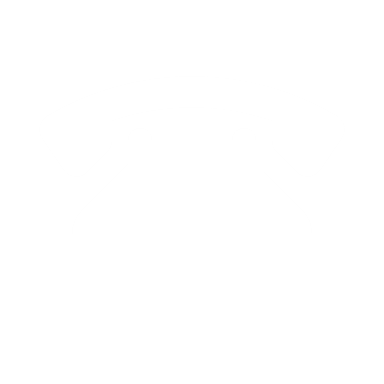 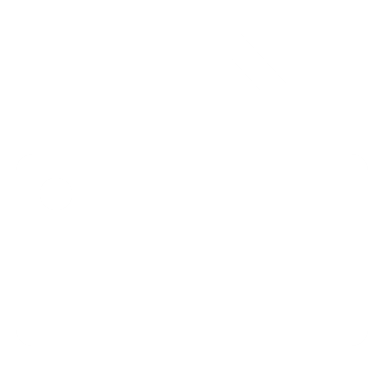 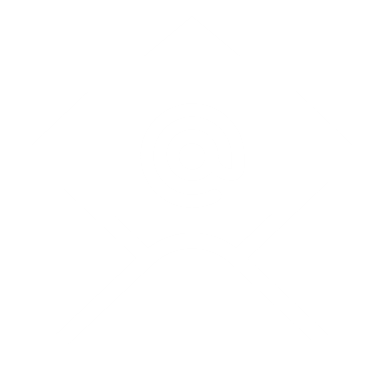 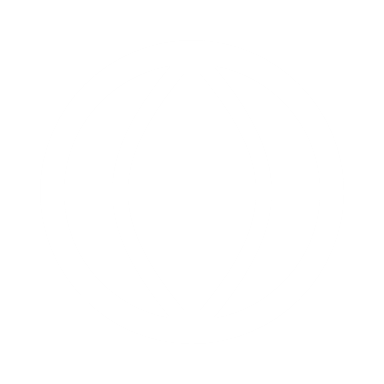 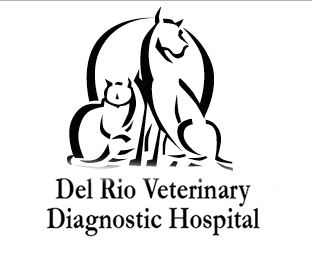 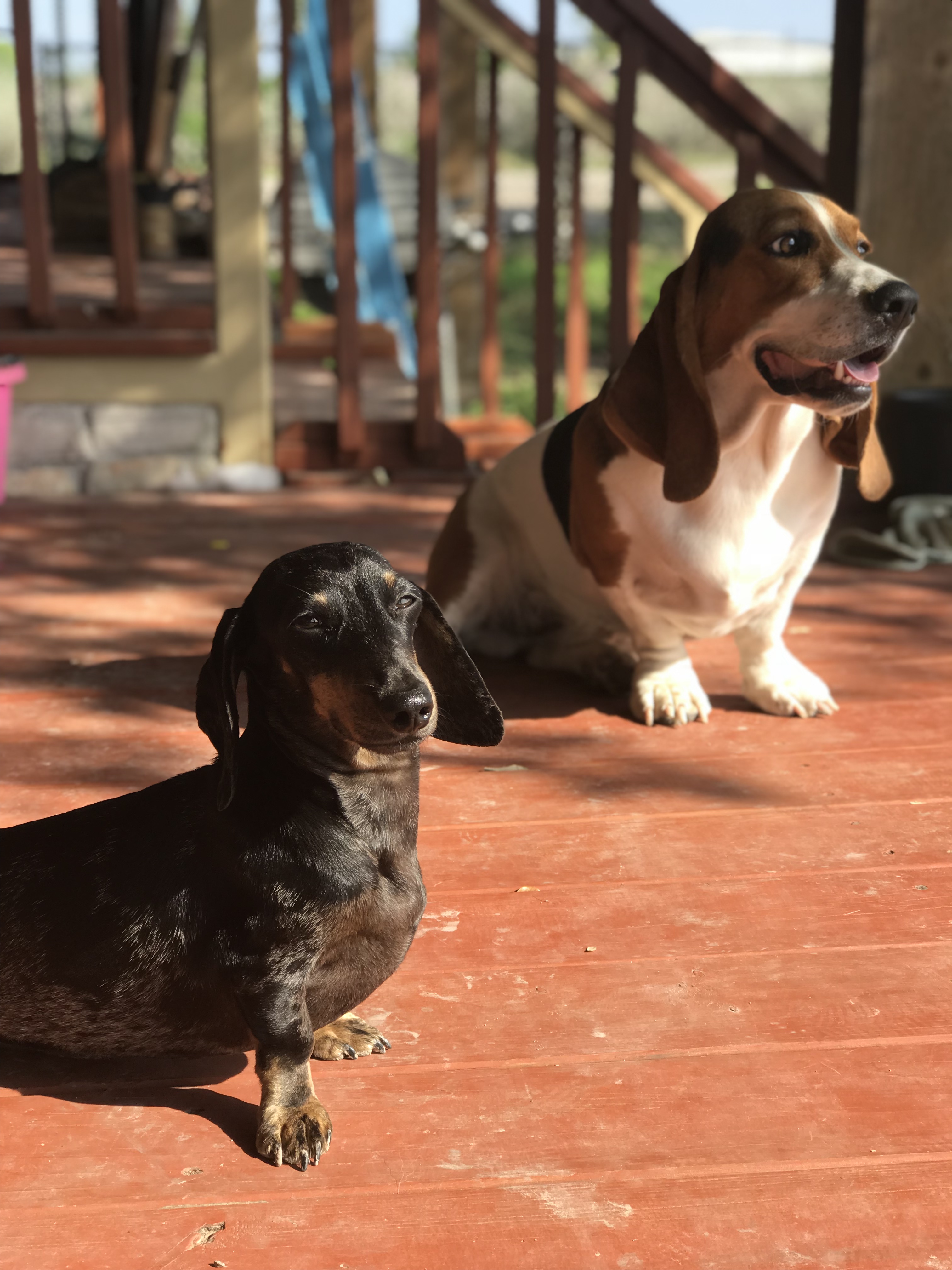 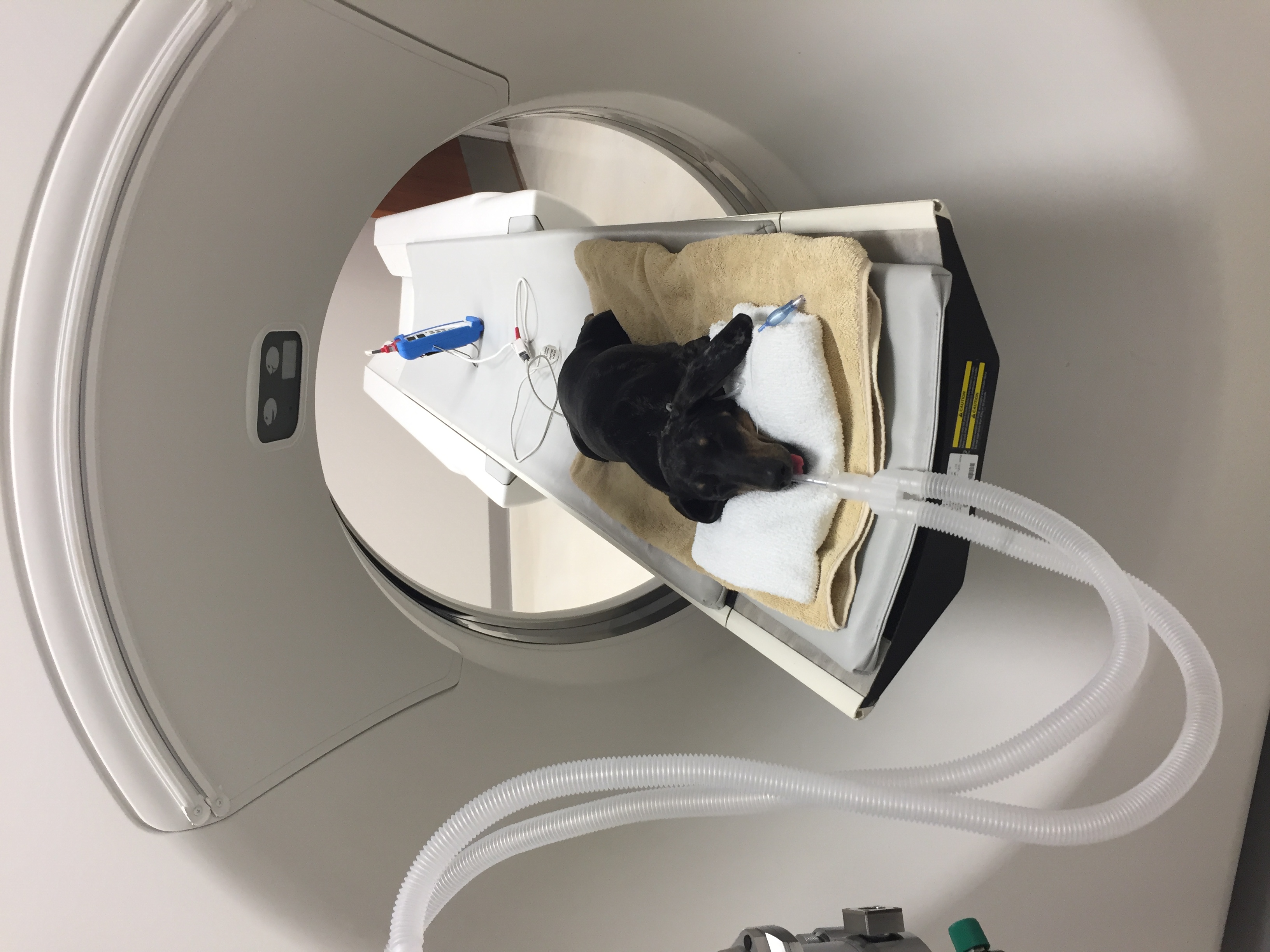 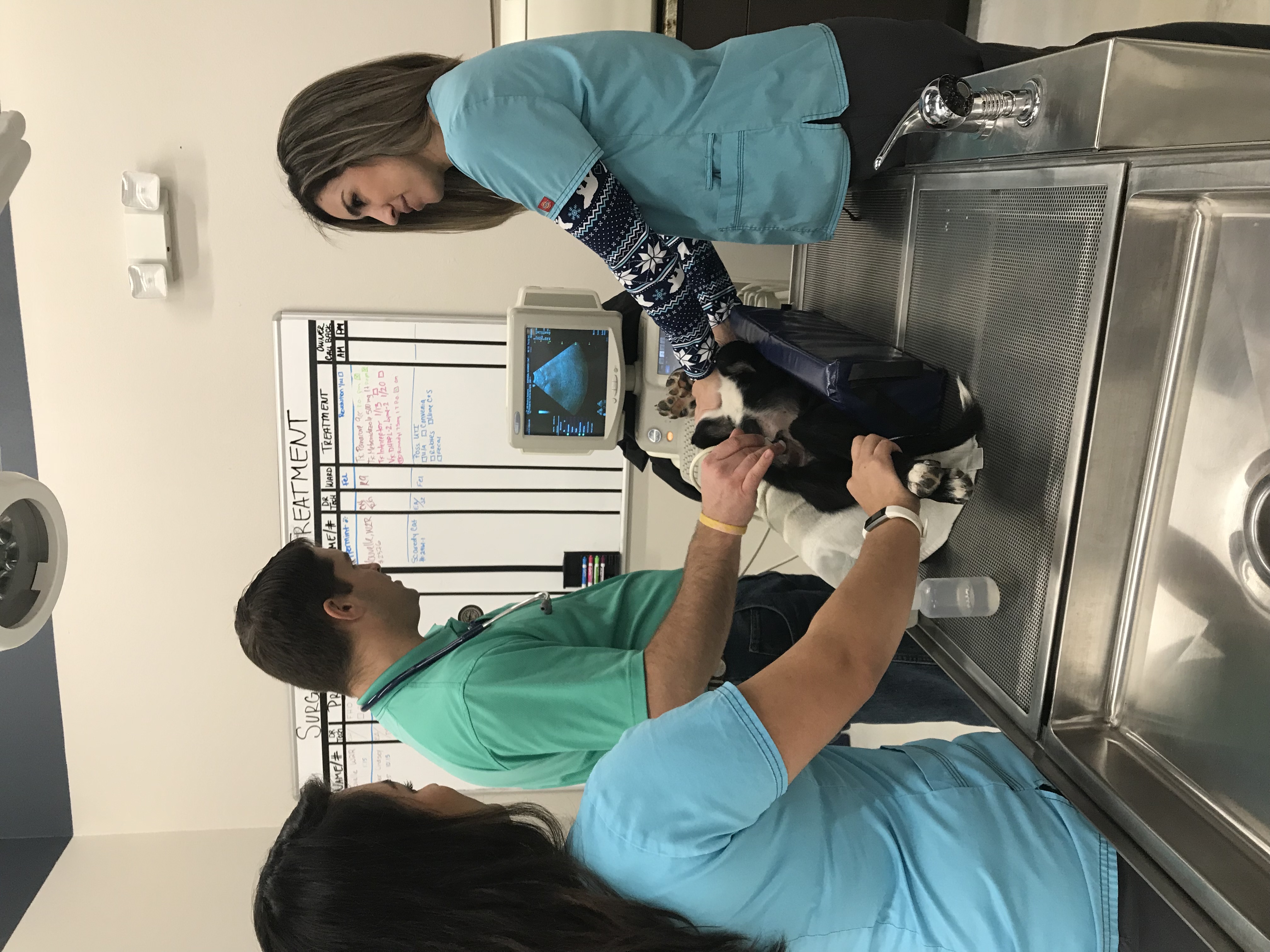 EXAMPLE of Healthcare   Plan:Enrollment Fee                       $45.50Maintenance Fee  (Annual)             $42.00    Due the day of Enrollment: $87.50Comprehensive Package        $233.79Standard Package Price with Free ultrasoundCanine Dental Basic              $212.18         Regular Price $235.76Exam Comprehensive x 6          $0.00              Savings of $316.68Interceptor Plus 8.1-25lbs for 12 months                                  $88.92Nexgard 10.1-24lbs for 12 months                                                    $299.76                                   Total: $821.15                       Monthly Total: $68.43You will be billed on the 1st of every month.           Kitties can have a plan too!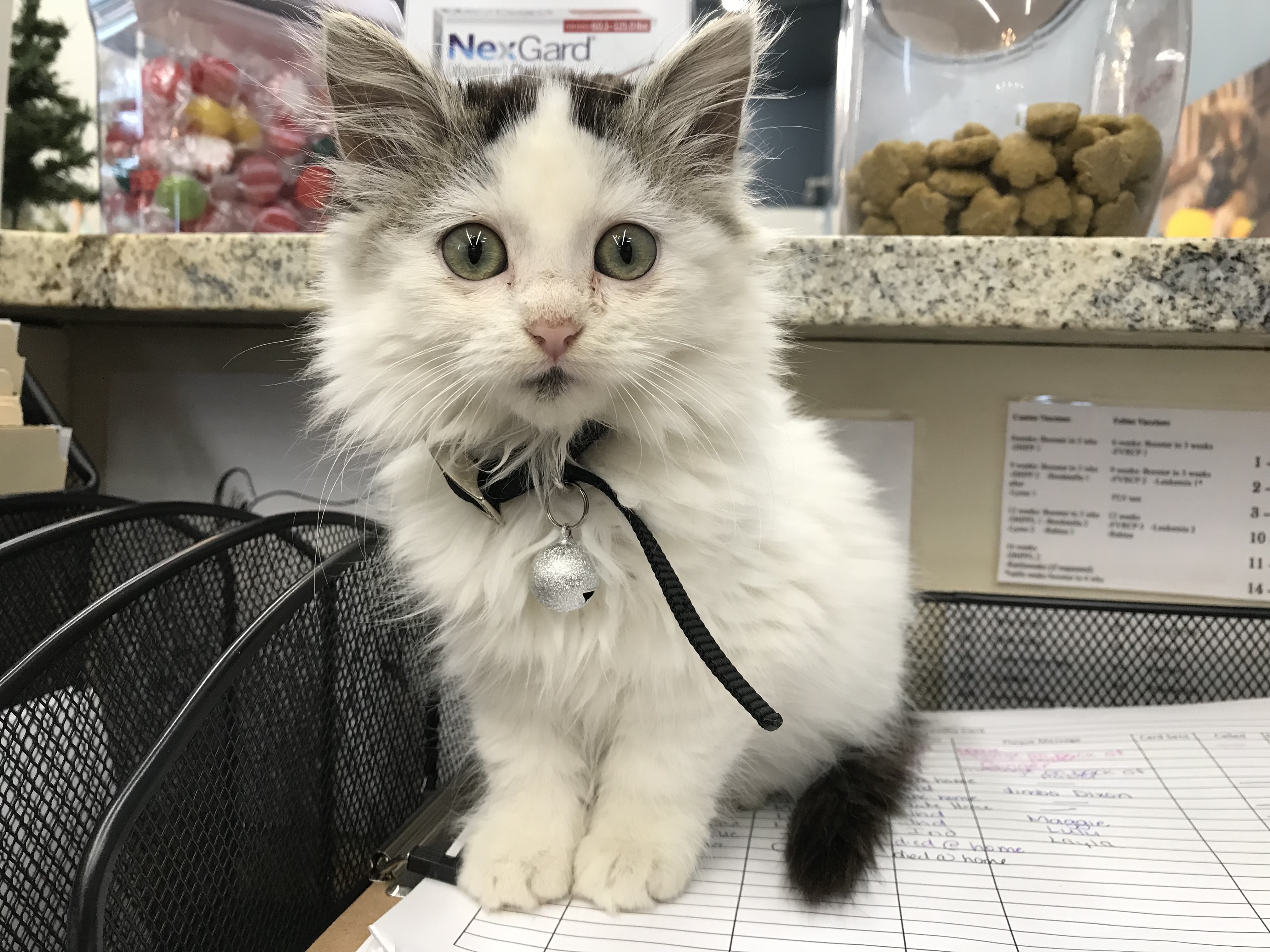 Dentals:Routine dental cleanings are important to your pet’s health. Excessive dental tartar allows bacteria from the mouth access to the blood stream and will affect the heart, kidneys, liver, and other internal organs. Keeping your pet’s teeth clean will add years to their life. Come see us today for a cleaning.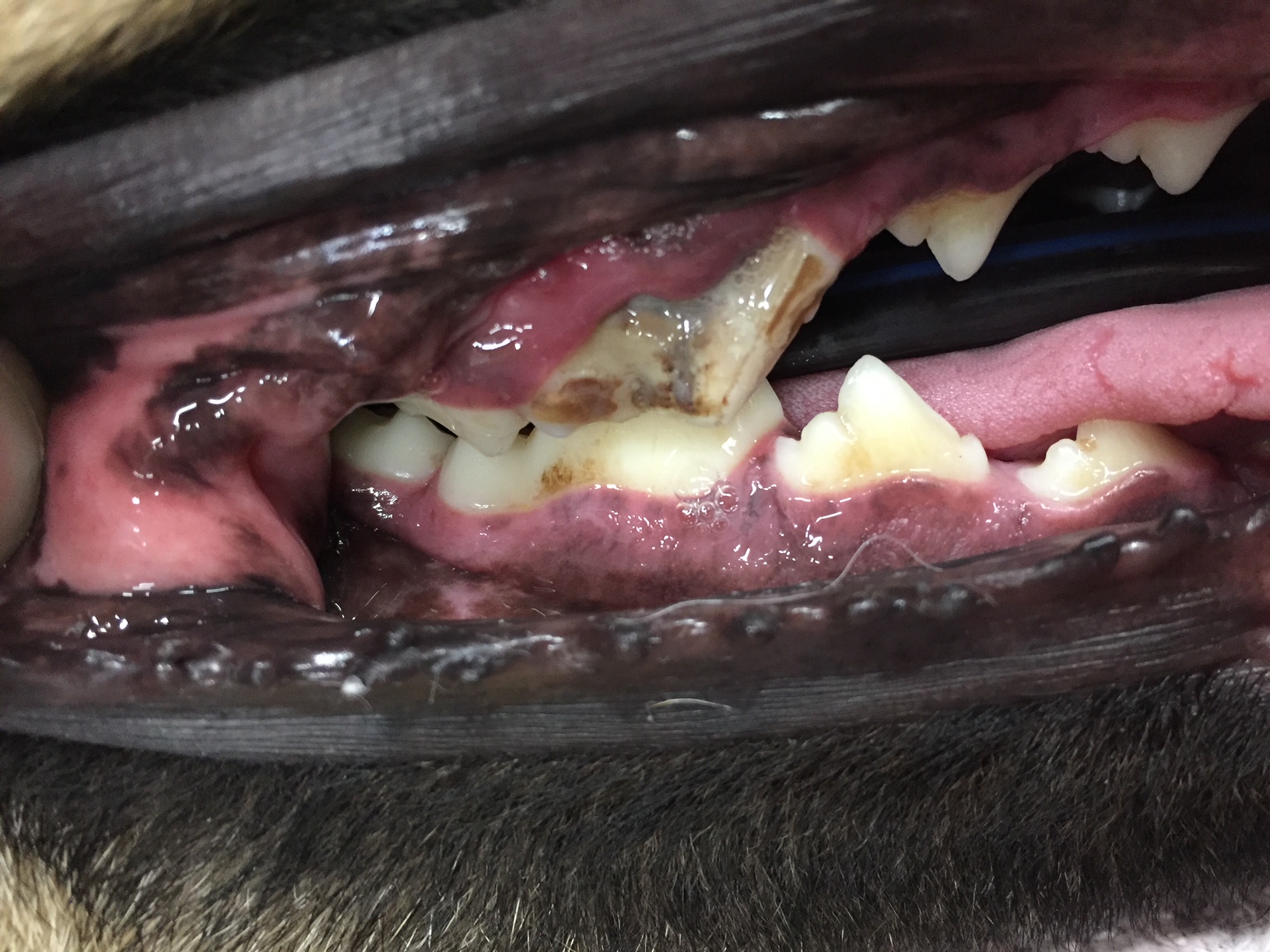 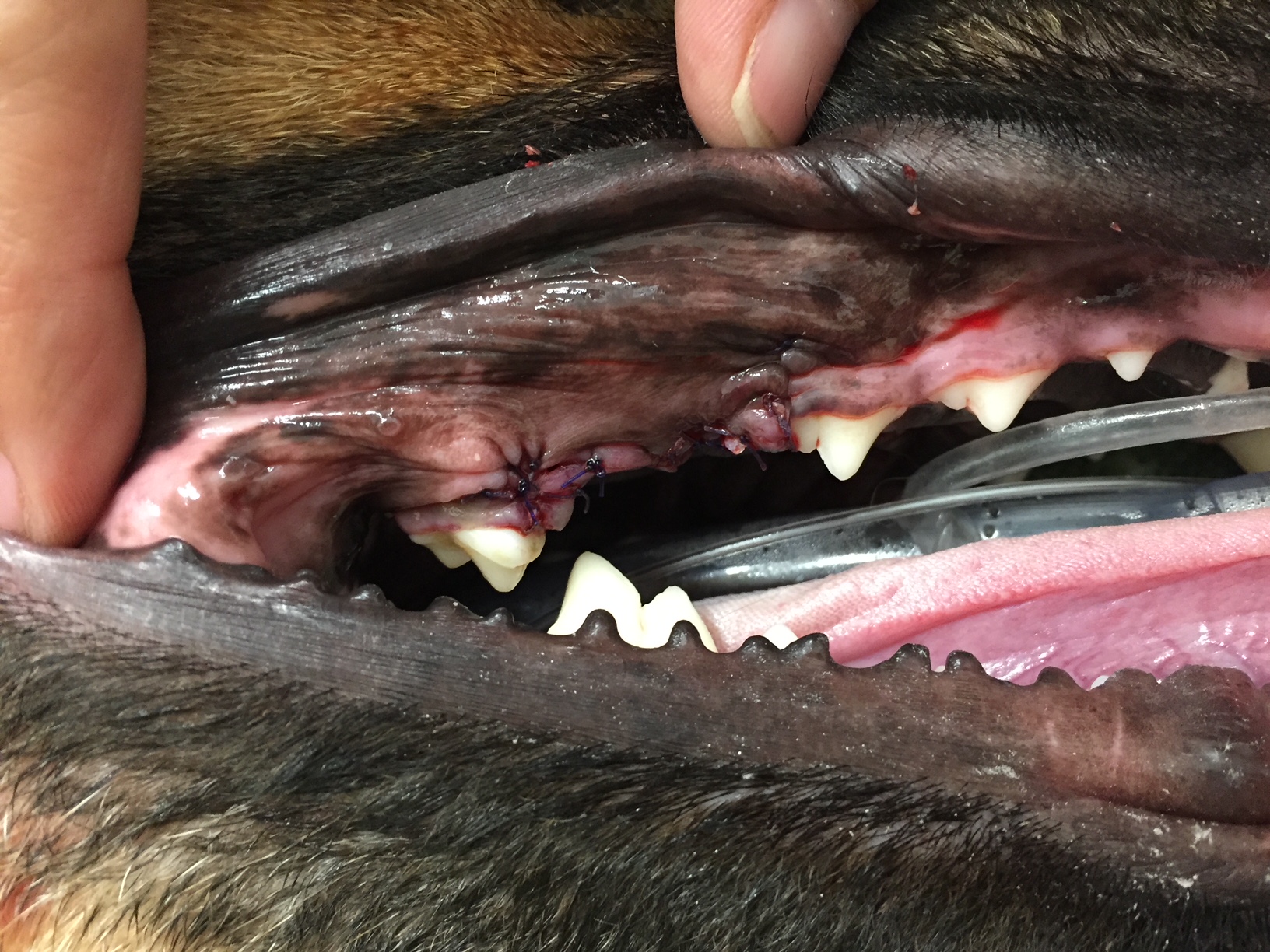 